INOXvakman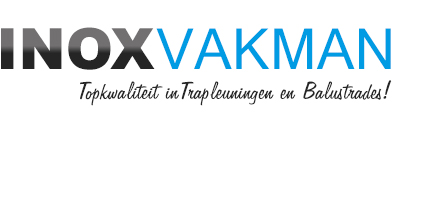 www.inoxvakman.beinfo@inoxvakman.be0478-853238Klacht / schade formulierGeachte heer / mevrouw, beste klant. U wilt een klacht indienen. Wij streven naar 100% klanttevredenheid en betreuren het feit dat uw bestelling niet voldoet aan uw wensen. Om uw klacht zo effectief mogelijk af te handelen, vragen wij u om dit formulier volledig in te vullen en door te sturen naar info@inoxvakman.be. Binnen uiterlijk 2 werkdagen, nemen wij contact met u op. Uw gegevensBestelling gegevensUw klachtIs er sprake van een defect / schade?LET OP: In het geval van schade verzoeken wij u om een digitale foto aan te leveren.NaamStraatnaam / huisnr.PlaatsPostcodeE-mail adresTelefoonnummerArtikelnaamFactuurnummerAankoopdatumNeeJaTransportschadeJaOntbrekend onderdeel / bevestigingsmateriaalJaFabricagefoutJaSlijtageJaGebruikersschade (ontstaan tijdens uitpakken / montage)JaAnders, namelijk: